هناك أربعة مبادئ أساسية يجب على معلم التربية الرياضية أن يلتزم العمل بها وهي:احترام المهنة.احترام الذات.احترام المتعلم.العلاقات الطيبة.هناك عدة عناصر يجب أن تتوفر في معلم التربية البدنية وهي: أولًا: الشخصيةوهي مجموعة تفاعلات الشخص مع المواقف الاجتماعية التي يوجد بها, وهي أولى العوامل المؤثرة في مدى نجاح المعلم, ويتوقف نجاح برنامج التربية الرياضية إلى حد بعيد على شخصية المدرس وكفاءته.ثانيًا: الإعداد المهنيوهي جميع العمليات التربوية التي يتعرض لها الشخص في المدارس والهيئات الأخرى.ثالثًا: الخبرةوهي عدد السنين التي قضاها الشخص في المهنة والخبرة وهي لها فوائد منها: تزيد من ثقة المدرس بنفسه من خلال تعود المدرس على مواقف التدريس, كما قد تحسن من مقدرة المدرس من خلال الخبرات التي مر بها, وتساعد على تقويم المدربين بطريقة أعدل.رابعًا: الصحةيجب أن يتوفر في معلم التربية الرياضية الصحة العامة, ويكون نظيفًا, ولائقًا جسديًا ولا يعاني من أمراض تؤثر على أداءه وعطاءه. يقوم معلم التربية البدنية بدور فعال في تنفيذ المنهج ونجاح العملية التعليمية والتربوية وتحقيق أهدافها المنشودة, وحتى يقوم المعلم بهذا الدور الفعال لا بد له أن يتصف بعدة صفات شخصية ومهنية. الصفات الشخصيةالذكاء الاجتماعي. القدرة على أداء المهارات الحركية بمستوى جيد والمحافظة على أدائها مع تقدم العمر. القدرة على الابتكار والإبداع.القدرة على فهم البيئة المحيطة وتأثيرها.العلاقة الطيبة مع زملائه المعلمين.أن يكون أبًا وعلى صلة طيبة بطلابه.أن يتصف بصفات القائد والثقة بالنفس وتحمل المسؤولية.القدرة على الملاحظة وحسن التصرف.القدرة على التعبير عن النفس نطقًا وكتابة وحركة.الصدق في القول والعمل.الاهتمام بالصحة والمظهر الخارجي ويكون لطيفًا نظيفًا.أن يراعي شعور الآخرين ويضبط عواطفه ونفسه.القدرة على الابتكار والإبداع.سعة الأفق الثقافي.الابتعاد عن السلوكيات غير الصحيحة كالتدخين.الصفات المهنيةأن يؤمن بالرسالة التربوية للتربية البدنية.أن يكون داعيًا لأهداف المنهج الدراسي وتوجيهاته ومحتوياته.يلم بالمادة الدراسية وما يتصل بها من حقائق ومعلومات وأراء بكل الفروع العلمية التي لها علاقة بمادة التربية الرياضية مثل علم الاجتماع, علم النفس, وعلم الحركة, وطرق التدريس, ونظريات التعلم, إلخ.القدرة على توصيل المعلومات والخبرات للطلاب مع مراعاة الفروق الفردية.أن يكون على دراية تامة بعلم الإدارة المدرسية ونظمها وقوانينها وطرق التعامل فيها.أن يعمل بروح التربية المعاصرة من تعاون وحرية منظمة وتشويق.القدرة على خلق مواقف تعليمية مناسبة.تشجيع المشاركة الفاعلة بين الطلبة.تشجيع المساواة وتكافؤ الفرص.ربط خبرات التعلم داخل الحصة مع المجتمع والبيئة الخارجية.Highly Qualified Physical Education Teachers exhibit the following attributes (يُظهر معلمي التربية البدنية المؤهلين تأهيلًا ممتازًا الصفات التالية): Physical Education Teacher Education programs should provide pre service teachers with substantial pedagogical and content knowledge bases; afford many opportunities for pre service teachers to participate in an array of field experiences where they can interact with veteran teachers and diverse students at all grade levels while seeing the application of classroom principles; and develop, nurture and reinforce specific professional behaviors that facilitate student learning. ينبغي أن توفر برامج التربية البدنية للمعلمين قواعد معرفة علمية وتربوية كبيرة, وأن تتيح لهم العديد من الفرص للمشاركة الميدانية حيث يمكن أن يتفاعلوا مع المعلمين المخضرمين  وطيف من الطلاب في جميع المراحل الدراسية حيث يشهدون تطبيق مبادئ الدراسة, ويطورون, ويعززون السلوكيات المهنية  التي تسهل تعلم الطلاب.Base their teaching on the national standards for K-12 Physical Education (NASPE, 2004) in order to provide students a foundation of skills and knowledge that can apply to many activities so that students are willing, able, and interested in seeking a lifetime of physical activity. Highly qualified physical education teachers understand the importance of meeting the needs of all types of learners and will use the outcomes provided in the national standards to elicit ideas for a variety of instructional strategies to do so. Highly qualified teachers give a purpose to their curriculum and illustrate that physical education has meaningful, educational, and significant content.اتخاذ المقاييس الوطنية أساسًا لعملهم لكي يقدمون للمتعلم قاعدة من المهارات والمعرفة التي يمكن تطبيقها في العديد من الأنشطة مما يجعلهم مستعدين وقادرين  ومتشوقين لمتابعة ممارسة الأنشطة الرياضية طوال حياتهم. معلمي التربية البدنية الجيدين يستوعبون أهمية تلبية احتياجات مختلف أنواع المتعلمين ويستحدثون أفكارًا تربوية متنوعة لفعل ذلك. بالإضافة إلى أن معلمي التربية البدنية الجيدين يبرزون أهداف المنهج ويظهرون أهمية التربية البدنية.Establish high expectations for learning within the psychomotor, cognitive, and affective domains and support student learning through the creation of an environment that is conducive to learning. Highly qualified teachers manage the day-to-day functions that are necessary for classes to run smoothly, as well as plan and deliver instruction of the physical education content. This content includes appropriate practice opportunities that contribute to attainment of specific learning goals. Students are encouraged to be physically active inside and outside of the school setting. ترسيخ توقعات عالية للتعلم ضمن النطاق  النفسي، والمعرفي، والوجداني ودعم تعلم الطلاب من خلال خلق بيئة مواتية للتعلم.  يدير المعلمين المؤهلين تأهيلا عاليا  الوظائف اليومية  والتي هي ضرورية  لتسيير الحصص بسلاسة، فضلا عن تخطيط وتنفيذ توجيهات التربية البدنية. ويشمل هذا المضمون فرص ممارسة مناسبة مما يسهم في تحقيق أهداف تعليمية محددة. ويتم تشجيع الطلاب على ممارسة النشاط البدني داخل وخارج البيئة المدرسية.View assessment as an integral component of the teaching-learning  process. Regular, ongoing formative and summative assessments provide students with adequate feedback regarding progress towards the specified learning goals. Additionally, regular assessment provides valuable information about student achievement of the content standards and guides the program evaluation process to affect meaningful curriculum change. رؤية التقييم كجزء لا يتجزأ من عملية التعليم  والتعلم. طرق التقييم المتنوعة توفر للطلاب تغذية راجعة مناسبة بشأن التقدم المحرز في تحقيق الأهداف التعليمية المحددة. بالإضافة إلى ذلك، يوفر التقييم المنتظم معلومات قيمة عن التحصيل العلمي للطلاب مما يساعد عملية تقييم البرنامج نفسه وهو ما يؤدي إلى إحداث تغييرات ذات مغزى في المناهج الدراسية.Demonstrate professionalism and ethical behavior in the learning environment through positive interactions with students, colleagues, administrators, and community members. Highly qualified physical education teachers use sound teaching practices to deliver curricular content, keep abreast of new information in the discipline, and assume leadership roles while advocating for the importance of physical education within the educational process. They seek opportunities to interact and educate members of the family and school community of the value of physical activity in sustaining healthy lifestyles. إثبات الكفاءة المهنية والسلوك الأخلاقي في بيئة التعلم من خلال التفاعل الإيجابي مع الطلاب والزملاء، والإداريين، وأفراد المجتمع. يستخدم معلمي التربية البدنية المؤهلين تأهيلا عاليا الممارسات التعليمية السليمة لتقديم المحتوى الدراسي، ويواكبون المعلومات الجديدة في المجال، ويتبوؤون الأدوار القيادية  في الدعوة لأهمية التربية البدنية في إطار العملية التعليمية. ويتلمسون الفرص لتثقيف أفراد المجتمع الأسرة والمدرسة عن قيمة النشاط البدني في الحفاظ على نمط حياة صحي. Engage in reflective practices while systematically reviewing their curriculum, teaching practices, and assessment tools. They constantly seek to update and refine their professional credentials. Highly qualified physical education teachers welcome professional development opportunities such as workshops, conferences, field research, and professional projects to increase their knowledge in the field, preserve their abilities as quality teachers, and work with colleagues to the benefit of their students and their profession. They are members of a professional physical education organization and often serve as leaders within the organization.الانخراط في التأمل حين المراجعة المنهجية للمناهج الدراسية، وممارسات التدريس، وأدوات التقييم. ويسعون باستمرار لتحديث وصقل اعتماديتهم المهنية. يرحب معلمي التربية البدنية المؤهلين تأهيلا عاليا بفرص التطوير المهني مثل ورش العمل, والمؤتمرات, والبحوث الميدانية، والمشاريع المهنية لزيادة معرفتهم في هذا المجال والمحافظة على قدراتهم كمعلمين أكفاء، والعمل مع الزملاء لصالح الطلاب والمهنة. المعلمين هم أعضاء في منظمة التربية البدنية، وغالبا ما يلعبوا دور القادة داخل هذه المنظمة.المراجعالخزاعلة, محمد سلمان والخزاعلة, وصفي محمد (2009) "التربية الرياضية الفاعلة وطلبة كليات التربية البدنية," مكتبة المجتمع العربي للنشر والتوزيع, الطبعة الأولى, عمان.أبــو نمــر ة، محمــد خمــيس وســعادة، نــايف عبــد الــرحمن(2008، ) "التربيــة الرياضــية وطرائــق تدريــسها،" الشركة العربية المتحدة للتسويق والتوريدات بالتعاون مع  جامعة القدس المفتوحة، القاهرة.الحشحوش, خالد محمد (2012) "طرق تدريس التربية الرياضية الحديثة," مكتبة المجتمع العربي للنشر والتوزيع, الطبعة الأولى, عمان. Napper-Owen, Gloria E., Rip Marston, Pat Van Volkinburg, Helène Afeman, and Joan Brewer. "What Constitutes a Highly Qualified Physical Education Teacher?" Journal of Physical Education, Recreation & Dance 79.8 (2008): 26-51. Web.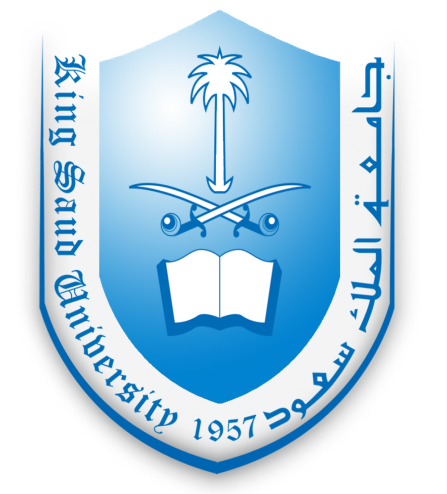 